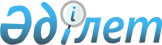 О внесении изменений в приказ Министра образования и науки Республики Казахстан от 2 октября 2018 года № 530 "Об утверждении Перечня направлений подготовки кадров с высшим образованием, обучение по которым в форме экстерната не допускается"Приказ Министра науки и высшего образования Республики Казахстан от 13 сентября 2022 года № 44. Зарегистрирован в Министерстве юстиции Республики Казахстан 14 сентября 2022 года № 29563
      ПРИКАЗЫВАЮ:
      1. Внести в приказ Министра образования и науки Республики Казахстан от 2 октября 2018 года № 530 "Об утверждении Перечня направлений подготовки кадров с высшим образованием, обучение по которым в форме экстерната не допускается" (зарегистрирован в Реестре государственной регистрации нормативных правовых актов под № 17513) следующие изменения:
      заголовок приказа изложить в следующей редакции:
      "Об утверждении Перечня направлений подготовки кадров с высшим и послевузовским образованием, обучение по которым в форме экстерната и онлайн-обучения не допускается";
      пункт 1 изложить в следующей редакции:
      "1. Утвердить прилагаемый Перечень направлений подготовки кадров с высшим и послевузовским образованием, обучение по которым в форме экстерната и онлайн-обучения не допускается.";
      Перечень направлений подготовки кадров с высшим образованием, обучение по которым в форме экстерната не допускается утвержденный указанным приказом изложить в редакции согласно приложению к настоящему приказу.
      2. Департаменту высшего и послевузовского образования Министерства науки и высшего образования Республики Казахстан в установленном законодательством Республики Казахстан порядке обеспечить:
      1) государственную регистрацию настоящего приказа в Министерстве юстиции Республики Казахстан;
      2) размещение настоящего приказа на интернет-ресурсе Министерства науки и высшего образования Республики Казахстан после его официального опубликования;
      3. Контроль за исполнением настоящего приказа возложить на курирующего вице-министра науки и высшего образования Республики Казахстан.
      4. Настоящий приказ вводится в действие по истечении десяти календарных дней после дня его первого официального опубликования.
      "СОГЛАСОВАН"Министерство здравоохраненияРеспублики Казахстан
      "СОГЛАСОВАН"Министерство сельского хозяйстваРеспублики Казахстан
      "СОГЛАСОВАН"Министерство культуры и спортаРеспублики Казахстан
      "СОГЛАСОВАН"Генеральная прокуратураРеспублики Казахстан
      "СОГЛАСОВАН"Министерство внутренних делРеспублики Казахстан
      "СОГЛАСОВАН"Министерство по чрезвычайным ситуациямРеспублики Казахстан
      "СОГЛАСОВАН"Комитет Национальной БезопасностиРеспублики Казахстан
      "СОГЛАСОВАН"Министерство обороныРеспублики Казахстан Перечень направлений подготовки кадров с высшим образованием и послевузовским образованием, обучение по которым в форме экстерната и онлайн-обучения не допускается
					© 2012. РГП на ПХВ «Институт законодательства и правовой информации Республики Казахстан» Министерства юстиции Республики Казахстан
				
      Министр наукии высшего образованияРеспублики Казахстан 

С. Нурбек
Приложение к приказуУтвержден приказом
Министра образования и науки
Республики Казахстан
от 2 октября 2018 года № 530
Код
Наименование направления подготовки кадров с высшим и послевузовским образованием
в форме экстерната:
в форме экстерната:
Направления подготовки в высшем образовании – бакалавриате:
Направления подготовки в высшем образовании – бакалавриате:
6B061
Информационно-коммуникационные технологии
6B062
Телекоммуникации
6B071
Инженерия и инженерное дело
6B072
Производственные и обрабатывающие отрасли
6B073
Архитектура и строительство
6B074
Водное хозяйство
6B075
Стандартизация, сертификация и метрология (по отраслям)
6B081
Агрономия
6B082
Животноводство
6B083
Лесное хозяйство
6B085
Землеустройство
6B086
Водные ресурсы и водопользования
6В091
Ветеринария
6B101 
Здравоохранение
6B111
Сфера обслуживания
6B112
Гигиена и охрана труда на производстве
6B113
Транспортные услуги
6B121
Военное дело
6B122
Национальная безопасность
6B123
Общественная безопасность
в форме онлайн-обучения:
в форме онлайн-обучения:
Направления подготовки в высшем образовании – бакалавриате:
Направления подготовки в высшем образовании – бакалавриате:
6B011
Педагогика и психология
6В012
Педагогика дошкольного воспитания и обучения
6В013
Подготовка учителей без предметной специализации
6В014
Подготовка учителей с предметной специализацией общего развития
6В015
Подготовка учителей по естественнонаучным предметам
6В016
Подготовка учителей по гуманитарным предметам
6В017
Подготовка учителей по языкам и литературе
6В018
Подготовка специалистов по социальной педагогике и самопознанию
6В019
Специальная педагогика
6B071
Инженерия и инженерное дело
6B072
Производственные и обрабатывающие отрасли
6B073
Архитектура и строительство
6B074
Водное хозяйство
6B075
Стандартизация, сертификация и метрология (по отраслям)
6B021
Искусство
6B055
Геология
6В091
Ветеринария
6B101 
Здравоохранение
6B121
Военное дело
6B122
Национальная безопасность
6B123
Общественная безопасность
Направления подготовки в послевузовском образовании – магистратуре:
Направления подготовки в послевузовском образовании – магистратуре:
7М011
Педагогика и психология
7М012
Педагогика дошкольного воспитания и обучения
7М013
Подготовка учителей без предметной специализации
7М014
Подготовка учителей с предметной специализацией общего развития
7М015
Подготовка учителей по естественнонаучным предметам
7М016
Подготовка учителей по гуманитарным предметам
7М017
Подготовка учителей по языкам и литературе
7М018
Подготовка специалистов по социальной педагогике и самопознанию
7М019
Специальная педагогика
7M071 
Инженерия и инженерное дело
7M072 
Производственные и обрабатывающие отрасли
7М073
Архитектура и строительство
7М074
Водное хозяйство
7М075
Стандартизация, сертификация и метрология (по отраслям)
7M021 
Искусство
7М055
Геология
7М091 
Ветеринария
7M101 
Здравоохранение
7M121 
Военное дело
7M122 
Национальная безопасность
7М123
Общественная безопасность
Направления подготовки в послевузовском образовании – резидентуре:
Направления подготовки в послевузовском образовании – резидентуре:
7R011 
Здравоохранение
Направления подготовки в послевузовском образовании – докторантуре:
Направления подготовки в послевузовском образовании – докторантуре:
8D011
Педагогика и психология
8D012
Педагогика дошкольного воспитания и обучения
8D013
Подготовка учителей без предметной специализации
8D014
Подготовка учителей с предметной специализацией общего развития
8D015
Подготовка учителей по естественнонаучным предметам
8D016
Подготовка учителей по гуманитарным предметам
8D017
Подготовка учителей по языкам и литературе
8D018
Подготовка специалистов по социальной педагогике и самопознанию
8D019
Специальная педагогика
8D071 
Инженерия и инженерное дело
8D072 
Производственные и обрабатывающие отрасли
8D073
Архитектура и строительство
8D074
Водное хозяйство
8D075
Стандартизация, сертификация и метрология (по отраслям)
8D021 
Искусство
8D055
Геология
8D091 
Ветеринария
8D101 
Здравоохранение
8D121 
Военное дело
8D122 
Национальная безопасность
8D123
Общественная безопасность